  KENDRIYA VIDYALAYA SANGATHAN    AHMEDABAD REGION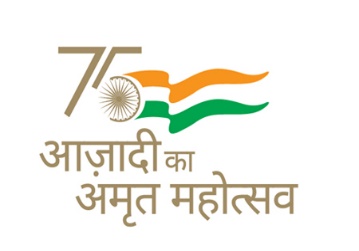 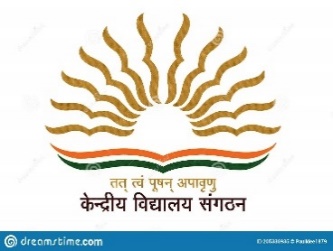                                GRADED WORKSHEETCLASS : 4			                   SUBJECT:    EVS  		               LEVEL : 1Concept : 	  Travel          			                                          Max. Marks : 10Name of the KV : _________________________________________________________Name of the Student : ___________________________Roll No. ______ Section: _____Date : _______________  Marks Obtained: _________ Sign of Teacher____________Answer the following:Name the following vehicles that you use to go your nearby places.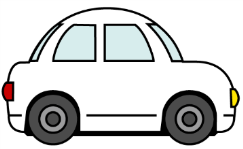 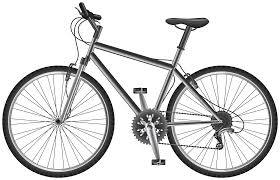 ___________	     		 ___________Name these two vehicles which are used to travel to a long distance.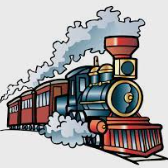 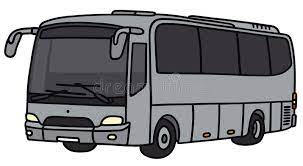 ___________			___________Name the following vehicles in which animals are used.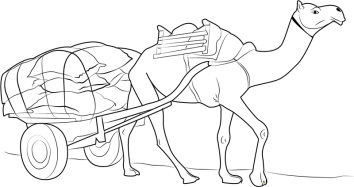 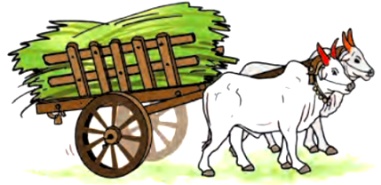 ___________		____________				Which of the following vehicle you can use to go school by a road?Bicycle   (b) boat 	(c) Aeroplane (d) None of the aboveWhich of the following vehicle you can use to go to school and it has only three wheels?Scooter	(b) Auto-rickshaws		(c) Car	(d) BusWhich of the following we cannot use if we want to cross a river?A boat	(b) A bridge	 (c) A trolley	(d)  A motorcycleGive the name of the vehicle that you use to go to school. ………………………Make a drawing or paste a picture of the vehicle by which your best friend goes to school.Name the state in which your school is located. ………..……………..Colour the state in which your school is located in the given map.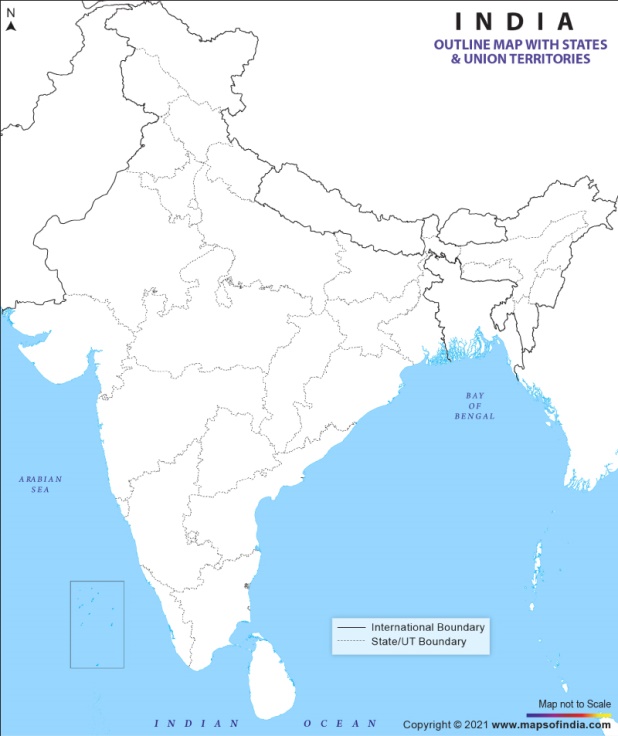   KENDRIYA VIDYALAYA SANGATHAN    AHMEDABAD REGION                               GRADED WORKSHEETCLASS : 4			                   SUBJECT:    EVS  		               LEVEL : 2Concept : 	  Travel          			                                          Max. Marks : 10Name of the KV : _________________________________________________________Name of the Student : ___________________________Roll No. ______ Section: _____Date : _______________  Marks Obtained: _________ Sign of Teacher____________Answer the following:1.  Which of the following vehicle will be helpful to you to cross a river?      ……………………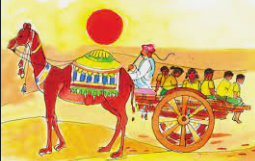 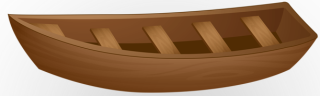 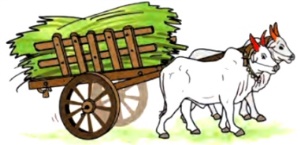 (a)Bullock-cart	            (b) car		(c) Boat		(d) A camel-cart2. If you do not have a boat, which of the following will help you to cross a river?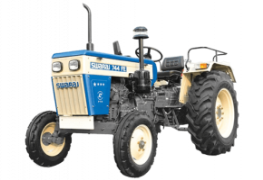 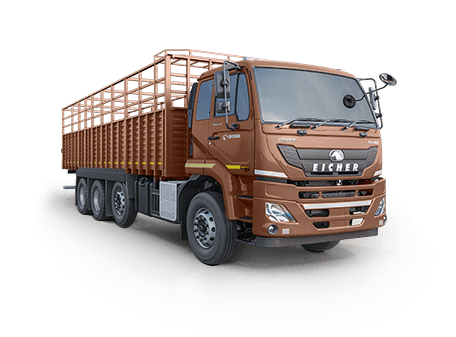 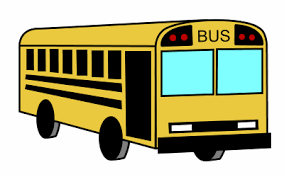 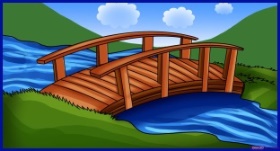  A truck	      (b) A tractor	    (c) a bridge 		(d) Bus3. Which of the following is not a bridge?................ 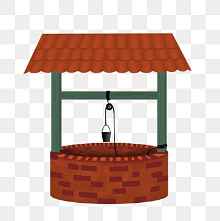 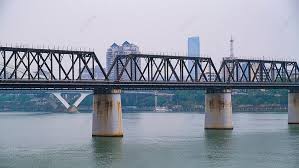 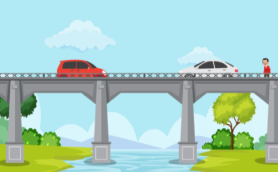 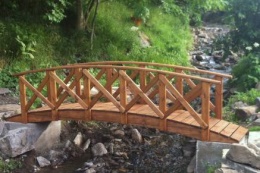 (a) 			(b) 			     (c) 			     (d) 4. Which of the following is a bamboo bridge?			............. 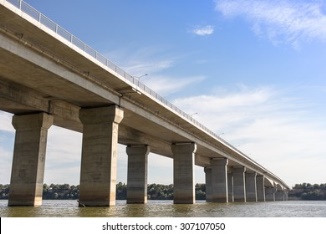 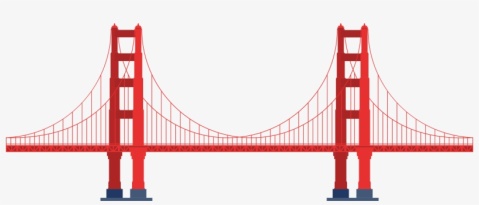 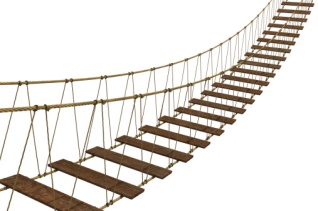 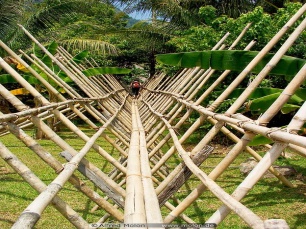  (a)			(b) 			     (c) 				   (d) 		5. Which of the following is a trolley bridge or a rope-way?		 ……………..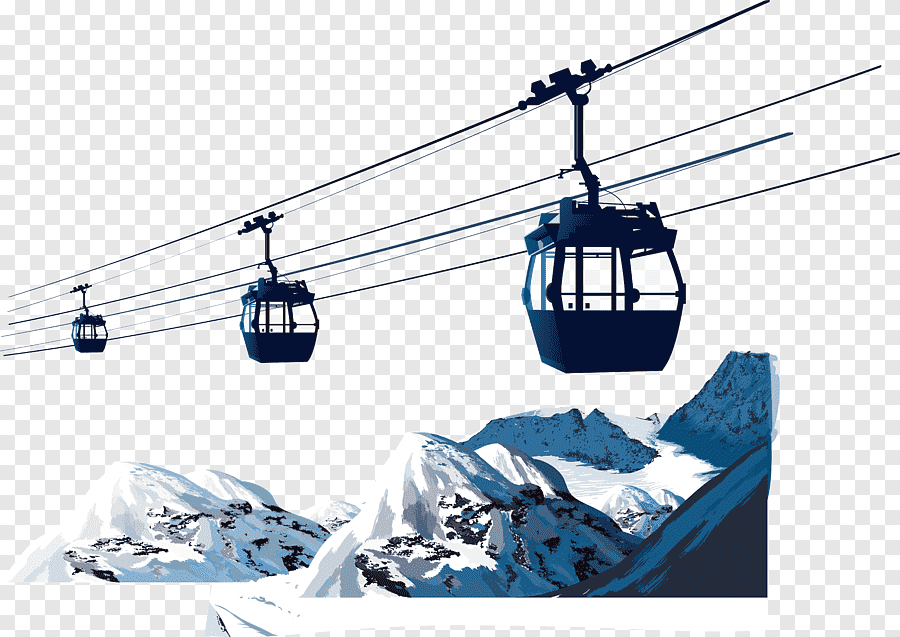 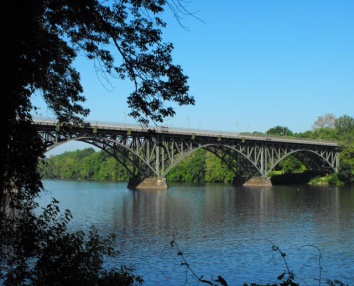 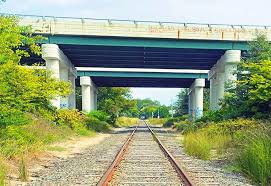 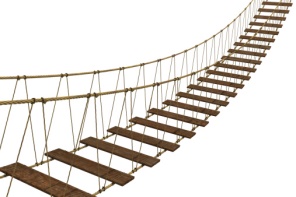    (a) 	 			   (b) 			         (c) 			   (d)6. This is a picture of the famous Howrah Bridge.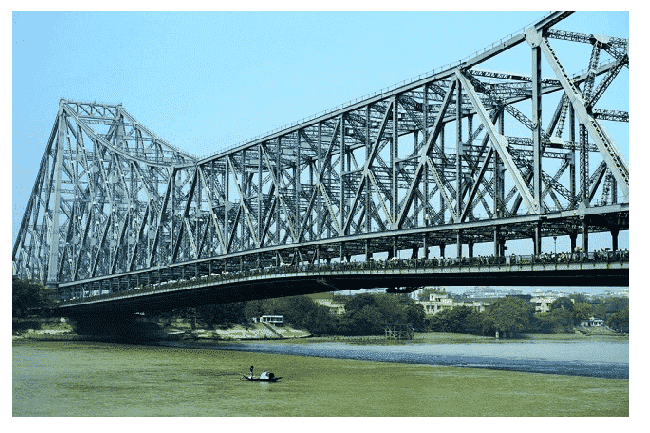 Which kind of bridge is it?Bamboo	(b) Iron	Cement	(d)Wooden7. Different materials are used to build different types of bridges. Match the type of bridge in Column A with the material it is made of in Column B by drawing arrows.Column A 							Column B(i) Trolley bridge 					(a) Bricks, iron rods and cement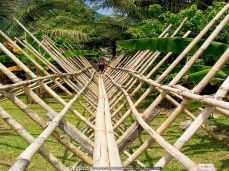 (ii) Bamboo bridge 					(b) Wood and iron rope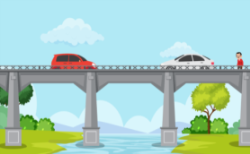 (iii) Cement bridge 					(c) Iron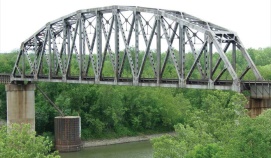 (iv) Iron bridge				 		(d) Bamboo and rope8. Find the names of the different materials that are used to make a cement bridge from the maze given below:	__________________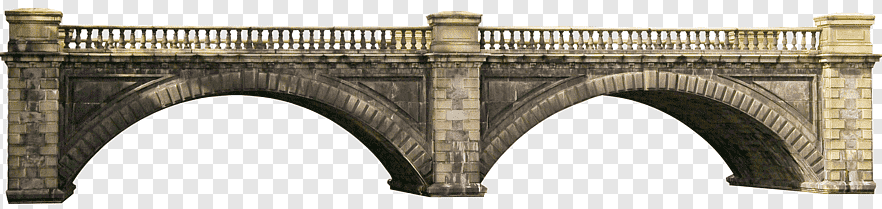 ______________________________________________________  KENDRIYA VIDYALAYA SANGATHAN    AHMEDABAD REGION                               GRADED WORKSHEETCLASS : 4			                   SUBJECT:    EVS  		               LEVEL : 3Concept : 	  Travel          			                                          Max. Marks : 10Name of the KV : _________________________________________________________Name of the Student : ___________________________Roll No. ______ Section: _____Date : _______________  Marks Obtained: _________ Sign of Teacher____________Answer the following:1. In which kind of places is this vehicle commonly seen?       ………………………………………………………………………………………………2. In which kind places is this means of transport useful?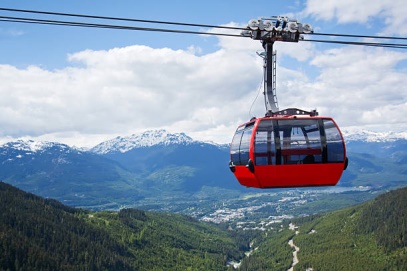 ……………………………………………………………………………………………………………………………………………………………………………………3. Which of the following thing helps a trolley to move across the iron rope?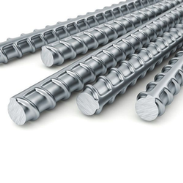 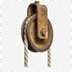 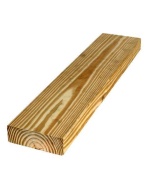 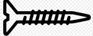  Pulley	(b) Screw	(c) iron rod		 (d) wooden plank4. Name four things which contain a pulley. ………………………..   …………………………	………………………..   …………………………5. What are the differences can you find between a bamboo bridge and a cement bridge?6. This is a picture of one special vehicle. Look at the picture and answer the questions that follow: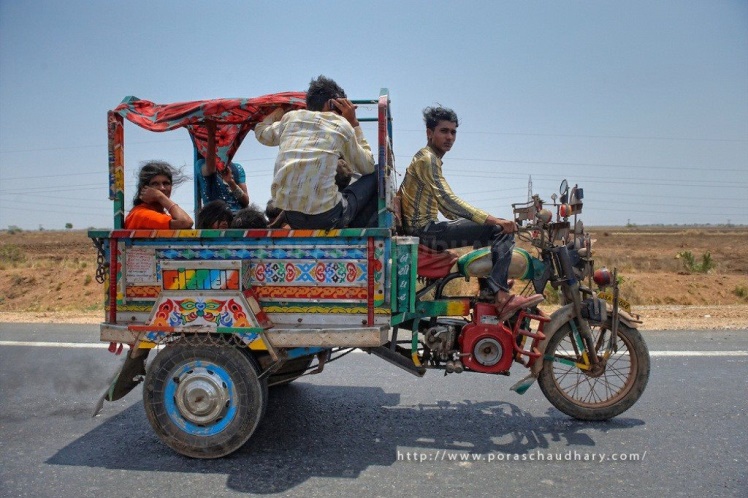 What is the name of this vehicle?………………………………………………..In which part of India is this vehicle found the most?West Bengal	(c) KeralaGujarat		(d) Assam The front part of this vehicle looks like….A bicycle		(b) A carA Motorcycle	(d) A bus The back of this vehicle is made out of…..Wooden planks		(b) Rubber Iron rods			(d) None of the aboveWhat sound does it make when it runs?Gharr… gharr… gharr…	(b) Phut…phut…phut…Khud…khud…khud	(d) None of the above  KENDRIYA VIDYALAYA SANGATHAN    AHMEDABAD REGION                               GRADED WORKSHEETCLASS : 4			                   SUBJECT:    EVS  		               LEVEL : 4Concept : 	  Travel          			                                          Max. Marks : 10Name of the KV : _________________________________________________________Name of the Student : ___________________________Roll No. ______ Section: _____Date : _______________  Marks Obtained: _________ Sign of Teacher____________Answer the following:Which of the following work cannot be done by a pulley? (a) Helping a trolley move across a river(b) Helping a blind man cross the road (c) Taking out water form a well (d) Lifting a vehicle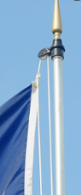 Encircle the odd one out.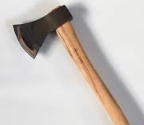 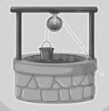 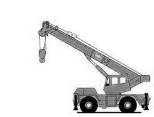  Crane	     (b) well	 	 (c) flagpole		(d) axeComplete the following puzzle by given clues.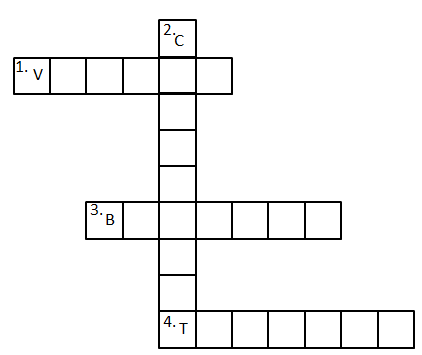 Across:				Down: Compare the difficulties between going to school as shown in Picture 1 and Picture 2.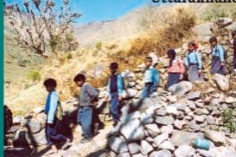 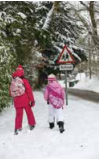 (5) In different parts of India students use different ways to reach the school. Look at the map and locate and name the states: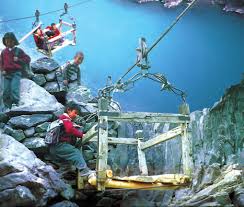 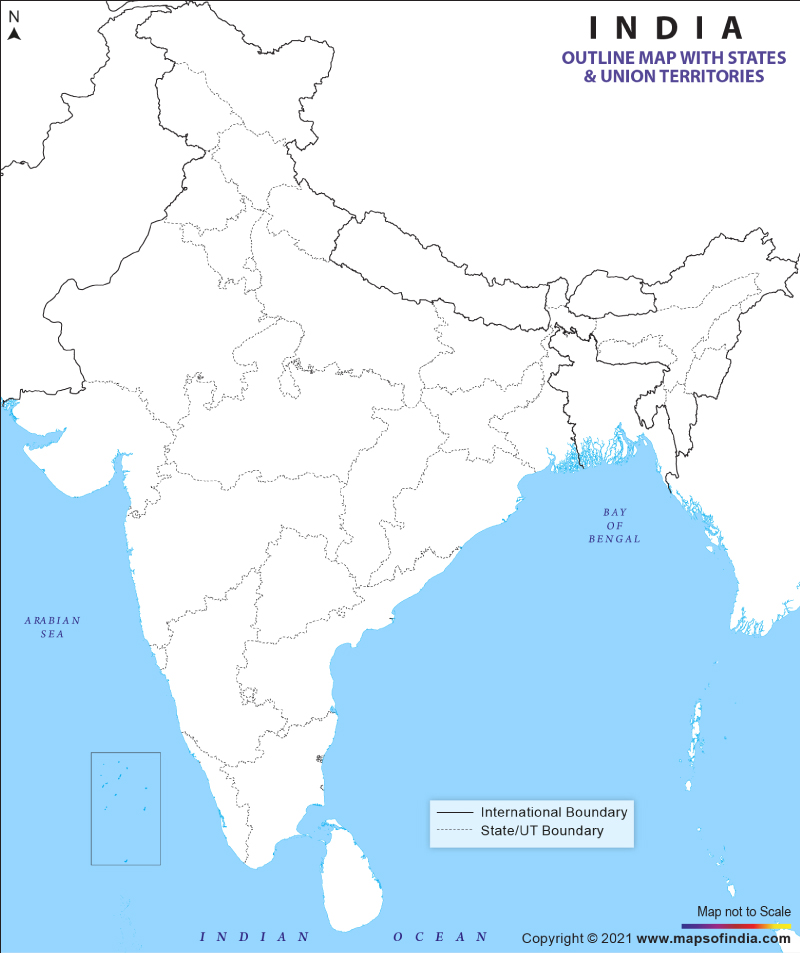 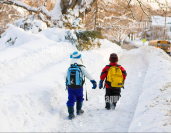 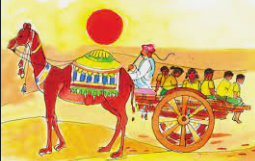 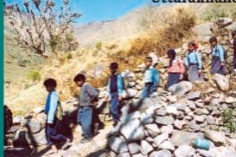 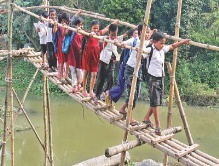 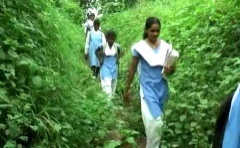 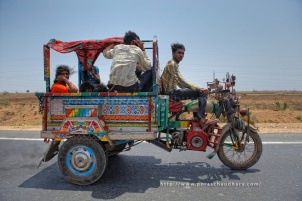 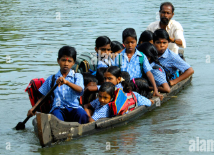 ACBVTYBLITRNFUSTRFIKURAEODCEMENTNAKWOODHKESZLGLKBamboo BridgeCement Bridge1.1.2.2.3.3.4.4.